9/13　横浜産業俱楽部第95回　オンラインセミナー「中国市場におけるオンライン商談のポイント―実例を中心にー」　アンケート　アンケート回答QRコード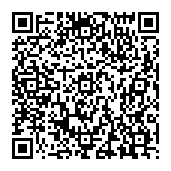 このたびは、横浜産業俱楽部オンラインセミナーにご参加いただきありがとうございました。
参加者の皆様からのフィードバックをもとに、今後もイベントの運営と内容を改善してまいりたいと考えております。つきましては、こちらの簡単なアンケートにご記入のうえ、ご意見・ご感想をお聞かせくださいますようお願いいたします（回答は集計されます）１．お会社名・お名前　（必須）２．メールアドレス（必須）３．本日のセミナーはいかがでしたでしょうか？（必須）   １　　　２　　　３　　　４　　　５まったく満足しなかった　　　〇　　　〇　　　〇　　　〇　　　〇　　　非常に満足した４．セミナーの時間はいかがでしたか？（必須）長い短いちょうど良い５．オンラインセミナーについてお聞かせください。（必須）はっきり聞こえた聞こえないことがあったあまり聞こえなかった全く聞こえなかったその他６．中国ビジネスについてお聞かせください。（複数回答可）（必須）輸出している輸入している現地法人があるこれから中国とビジネスを行う予定その他７．上記「中国ビジネスについて」の質問で、「その他」と答えた方で、具体的なプランをお持ちの方は、ご記載ください。８．本日のセミナーの内容、運営に関するご意見などご自由にご記載ください。